11. FAVOURITE THINGS – OBLÍBENÉ VĚCI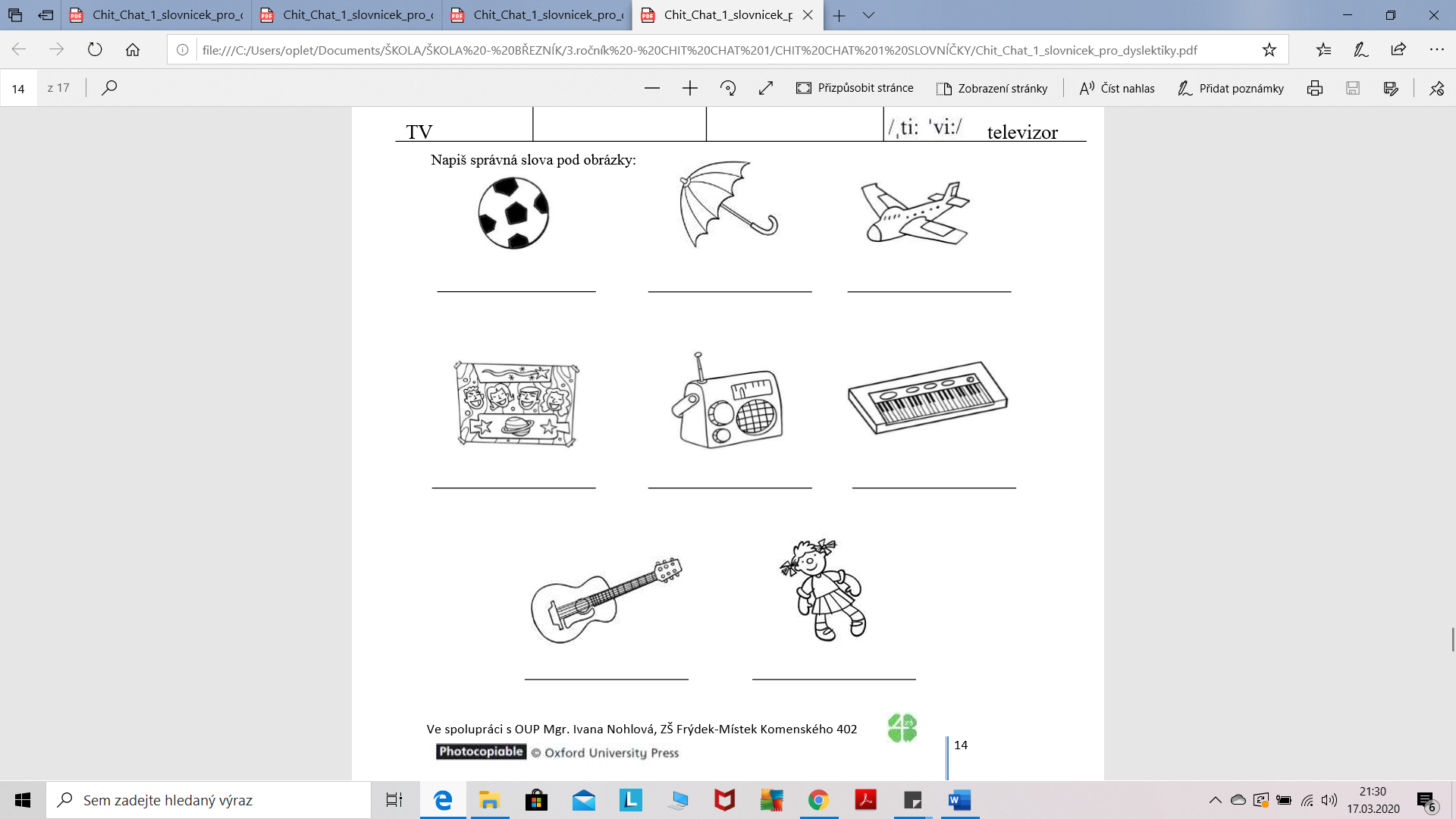 BALLGUITARPOSTERRADIODOLLAEROPLANEUMBRELLAKEYBOARDTV[bɔːl][gɪˈtɑː][ˈpəʊstə][reɪdɪəʊ][dɒl][ˈeərəˌpleɪn][ʌmˈbrelə][ˈkiːˌbɔːd][ˌtiːˈviː]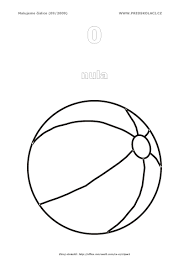 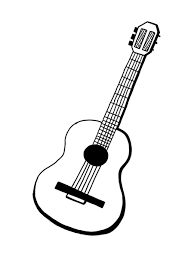 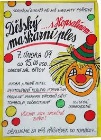 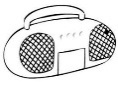 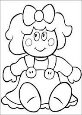 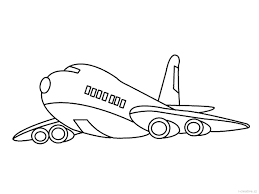 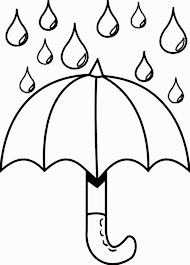 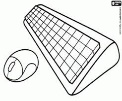 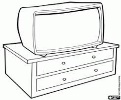 míčkytaraplakátrádiopanenkaletadlodeštníkklávesnicetelevize